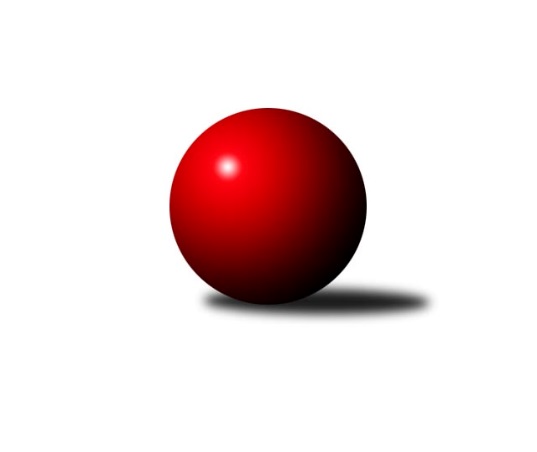 Č.3Ročník 2023/2024	20.10.2023Nejlepšího výkonu v tomto kole: 1594 dosáhlo družstvo: TJ Sokol Slavonice DOP Jindřichův Hradec 2023/2024Výsledky 3. kolaSouhrnný přehled výsledků:TJ Tatran Lomnice nad Lužnicí B	- TJ Kunžak C	4:2	1550:1511	5.0:3.0	19.10.TJ Nová Včelnice B	- TJ Sokol Slavonice C	5:1	1585:1563	5.0:3.0	19.10.TJ Sokol Slavonice D	- TJ Slovan Jindřichův Hradec B	6:0	1594:1436	7.0:1.0	20.10.Tabulka družstev:	1.	TJ Centropen Dačice F	2	2	0	0	10.0 : 2.0 	11.0 : 5.0 	 1629	4	2.	TJ Nová Včelnice B	3	2	0	1	12.0 : 6.0 	14.0 : 10.0 	 1549	4	3.	TJ Sokol Slavonice D	2	1	1	0	9.0 : 3.0 	11.0 : 5.0 	 1622	3	4.	TJ Tatran Lomnice nad Lužnicí B	2	1	1	0	7.0 : 5.0 	9.0 : 7.0 	 1599	3	5.	TJ Kunžak C	2	1	0	1	6.0 : 6.0 	7.5 : 8.5 	 1570	2	6.	TJ Sokol Slavonice C	2	0	0	2	3.0 : 9.0 	7.0 : 9.0 	 1580	0	7.	TJ Slovan Jindřichův Hradec B	3	0	0	3	1.0 : 17.0 	4.5 : 19.5 	 1418	0Podrobné výsledky kola:	 TJ Tatran Lomnice nad Lužnicí B	1550	4:2	1511	TJ Kunžak C	Jakub Vitoul	 	 191 	 174 		365 	 1:1 	 378 	 	187 	 191		Radka Burianová	Jan Faktor	 	 183 	 192 		375 	 1:1 	 389 	 	177 	 212		Marie Kudrnová	Jan Slipka	 	 192 	 195 		387 	 1:1 	 384 	 	186 	 198		Jovana Vilímková	Marek Baštýř	 	 215 	 208 		423 	 2:0 	 360 	 	175 	 185		Milena Berkovározhodčí: Jiří DoktorNejlepší výkon utkání: 423 - Marek Baštýř	 TJ Nová Včelnice B	1585	5:1	1563	TJ Sokol Slavonice C	Jiří Hembera	 	 196 	 237 		433 	 1:1 	 425 	 	227 	 198		Roman Bureš	Vladimír Klíma	 	 203 	 191 		394 	 2:0 	 384 	 	197 	 187		Martin Janák	Martin Kovalčík	 	 223 	 171 		394 	 1:1 	 380 	 	182 	 198		Ondřej Kubeš	Stanislav Neugebauer	 	 163 	 201 		364 	 1:1 	 374 	 	192 	 182		František Žamparozhodčí: Neugebauer S.Nejlepší výkon utkání: 433 - Jiří Hembera	 TJ Sokol Slavonice D	1594	6:0	1436	TJ Slovan Jindřichův Hradec B	Pavlína Matoušková	 	 195 	 203 		398 	 2:0 	 350 	 	173 	 177		Lenka Pudilová	František Běhůnek	 	 186 	 179 		365 	 1:1 	 354 	 	171 	 183		Milan Holický	Lucie Kvapilová	 	 203 	 199 		402 	 2:0 	 368 	 	185 	 183		Marie Škodová	Kateřina Matoušková	 	 217 	 212 		429 	 2:0 	 364 	 	172 	 192		Josef Lískovecrozhodčí: Jiří MatoušekNejlepší výkon utkání: 429 - Kateřina MatouškováPořadí jednotlivců:	jméno hráče	družstvo	celkem	plné	dorážka	chyby	poměr kuž.	Maximum	1.	Marek Baštýř 	TJ Tatran Lomnice nad Lužnicí B	444.00	319.0	125.0	7.5	2/2	(465)	2.	Jakub Neuvirt 	TJ Centropen Dačice F	430.00	293.5	136.5	7.0	2/2	(436)	3.	Kateřina Matoušková 	TJ Sokol Slavonice D	429.00	307.0	122.0	6.0	1/1	(429)	4.	Pavlína Matoušková 	TJ Sokol Slavonice D	423.50	287.5	136.0	10.0	1/1	(449)	5.	Lucie Kvapilová 	TJ Sokol Slavonice D	423.50	302.0	121.5	10.5	1/1	(445)	6.	Ondřej Kubeš 	TJ Sokol Slavonice C	417.00	299.0	118.0	10.0	2/2	(454)	7.	Roman Bureš 	TJ Sokol Slavonice C	414.00	284.5	129.5	5.0	2/2	(425)	8.	Lubomír Náměstek 	TJ Centropen Dačice F	413.00	281.5	131.5	8.0	2/2	(432)	9.	Petra Böhmová 	TJ Sokol Slavonice D	413.00	288.0	125.0	10.0	1/1	(413)	10.	Radka Burianová 	TJ Kunžak C	408.50	293.0	115.5	8.0	2/2	(439)	11.	Jiří Malínek 	TJ Centropen Dačice F	407.00	289.0	118.0	9.5	2/2	(414)	12.	Jan Faktor 	TJ Tatran Lomnice nad Lužnicí B	403.50	283.5	120.0	9.0	2/2	(432)	13.	Marie Kudrnová 	TJ Kunžak C	401.50	292.0	109.5	12.0	2/2	(414)	14.	Jiří Hembera 	TJ Nová Včelnice B	400.00	280.8	119.3	9.0	2/2	(433)	15.	Jan Slipka 	TJ Tatran Lomnice nad Lužnicí B	389.00	262.0	127.0	11.0	2/2	(391)	16.	Martin Kovalčík 	TJ Nová Včelnice B	388.75	276.5	112.3	9.8	2/2	(423)	17.	Stanislav Musil 	TJ Centropen Dačice F	378.50	267.5	111.0	11.0	2/2	(385)	18.	Jovana Vilímková 	TJ Kunžak C	376.50	285.5	91.0	19.0	2/2	(384)	19.	Josef Lískovec 	TJ Slovan Jindřichův Hradec B	375.50	274.0	101.5	11.5	2/3	(387)	20.	František Běhůnek 	TJ Sokol Slavonice D	365.00	288.0	77.0	19.0	1/1	(365)	21.	Stanislav Neugebauer 	TJ Nová Včelnice B	363.75	271.5	92.3	17.5	2/2	(383)	22.	Marie Škodová 	TJ Slovan Jindřichův Hradec B	353.00	255.5	97.5	16.5	2/3	(368)	23.	Lenka Pudilová 	TJ Slovan Jindřichův Hradec B	350.00	245.3	104.7	15.7	3/3	(355)	24.	Simona Sklenárová 	TJ Sokol Slavonice D	343.00	261.0	82.0	19.0	1/1	(343)		Marcela Chramostová 	TJ Kunžak C	407.00	295.0	112.0	10.0	1/2	(407)		Vladimír Klíma 	TJ Nová Včelnice B	403.50	295.0	108.5	12.0	1/2	(413)		Stanislav Koros 	TJ Slovan Jindřichův Hradec B	401.00	287.0	114.0	15.0	1/3	(401)		Martin Novák 	TJ Slovan Jindřichův Hradec B	391.00	285.0	106.0	14.0	1/3	(391)		Šarlota Tyšerová 	TJ Nová Včelnice B	389.00	267.0	122.0	9.0	1/2	(389)		Martin Janák 	TJ Sokol Slavonice C	384.00	280.0	104.0	11.0	1/2	(384)		František Žampa 	TJ Sokol Slavonice C	374.00	269.0	105.0	13.0	1/2	(374)		Martin Jahoda 	TJ Sokol Slavonice C	371.00	274.0	97.0	13.0	1/2	(371)		Jakub Vitoul 	TJ Tatran Lomnice nad Lužnicí B	365.00	261.0	104.0	17.0	1/2	(365)		Milena Berková 	TJ Kunžak C	360.00	248.0	112.0	10.0	1/2	(360)		Martin Mikeš 	TJ Tatran Lomnice nad Lužnicí B	360.00	262.0	98.0	15.0	1/2	(360)		Milan Holický 	TJ Slovan Jindřichův Hradec B	354.00	271.0	83.0	20.0	1/3	(354)		Jaroslav Vrzal 	TJ Slovan Jindřichův Hradec B	288.00	234.0	54.0	26.0	1/3	(288)Sportovně technické informace:Starty náhradníků:registrační číslo	jméno a příjmení 	datum startu 	družstvo	číslo startu
Hráči dopsaní na soupisku:registrační číslo	jméno a příjmení 	datum startu 	družstvo	Program dalšího kola:4. kolo26.10.2023	čt	17:30	TJ Slovan Jindřichův Hradec B - TJ Tatran Lomnice nad Lužnicí B	26.10.2023	čt	18:00	TJ Centropen Dačice F - TJ Nová Včelnice B	27.10.2023	pá	17:00	TJ Sokol Slavonice C - TJ Sokol Slavonice D				-- volný los -- - TJ Kunžak C	Nejlepší šestka kola - absolutněNejlepší šestka kola - absolutněNejlepší šestka kola - absolutněNejlepší šestka kola - absolutněNejlepší šestka kola - dle průměru kuželenNejlepší šestka kola - dle průměru kuželenNejlepší šestka kola - dle průměru kuželenNejlepší šestka kola - dle průměru kuželenNejlepší šestka kola - dle průměru kuželenPočetJménoNázev týmuVýkonPočetJménoNázev týmuPrůměr (%)Výkon1xJiří HemberaN. Včelnice B4331xJiří HemberaN. Včelnice B109.464331xKateřina MatouškováSlavonice D4291xKateřina MatouškováSlavonice D107.684291xRoman BurešSlavonice C4251xRoman BurešSlavonice C107.444252xMarek BaštýřLomnice n.L. B4232xMarek BaštýřLomnice n.L. B107.054232xLucie KvapilováSlavonice D4022xLucie KvapilováSlavonice D100.94023xPavlína MatouškováSlavonice D3983xPavlína MatouškováSlavonice D99.9398